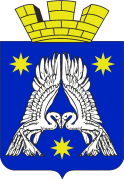 ДУМА ГОРОДСКОГО ПОСЕЛЕНИЯ Р.П. СРЕДНЯЯ АХТУБА СРЕДНЕАХТУБИНСКОГО МУНИЦИПАЛЬНОГО РАЙОНА ВОЛГОГРАДСКОЙ ОБЛАСТИР Е Ш Е Н И Е  от «06» февраля 2020 года   № 8/42О внесении изменения в бюджет, утвержденный решением от 25 декабря 2019г. № 7/39  « Об утверждении бюджета городского поселения р.п.Средняя Ахтуба на 2020г и плановый   период   2021-2022годы»Рассмотрев ходатайство Администрации городского поселения р.п.СредняяАхтуба  о внесении изменений в решение Думы городского поселения р.п.Средняя Ахтуба № 7/39 от 25.12.2019г.«О бюджете городского поселения р.п.СредняяАхтуба  на 2020 год и на плановый период  2021-2022годы»,  Дума городского поселения р.п. Средняя Ахтуба р е ш и л а :  1. Внести изменения в бюджет, утвержденный решением от 25 декабря 2019г. № 7/39  « Об утверждении бюджета городского поселения р.п.Средняя Ахтуба на 2020г и плановый   период   2021-2022годы» .  2. Прогнозируемый общий объем доходов бюджета городского поселения р.п. Средняя Ахтуба (далее – бюджет поселения) на 2020 год по доходам в сумме 64 497 000рублей, в том числе:- собственные доходы в сумме  46 258 600рублей,- субвенции на осуществление первичного воинского учета 759 100 рублей,- субвенции на исполнение функций административных комиссий в сумме 42 300 рублей,- дотация в сумме 17 437 000рублей.Установить предельный размер дефицита бюджета городского поселения р.п.Средняя Ахтуба на 2020 год 21 152 761,73 руб. Направить на покрытие дефицита бюджета городского поселения р.п.Средняя Ахтуба в 2020 году изменение остатков на счетах по учету средств бюджета.Утвердить уточненный бюджет городского поселения р.п. Средняя Ахтуба (далее – бюджет поселения) на 2020 год по расходам в сумме  85 649 761,73рублей.Внести изменения :2.1. В приложение №8 решения от 25 декабря 2019г. № 7/39  «Об утверждении бюджета городского поселения р.п.Средняя Ахтуба 2020г и плановый  период   2021-2022годы»(далее-Решение) внести следующие дополнения и изменения:  Распределениерасходов  бюджетагородского поселения р.п. Средняя Ахтубапо разделам и подразделам классификации расходов бюджета на 2020 год.                  -уменьшить:                                                                                    (рублей)Распределениерасходов  бюджетагородского поселения р.п. Средняя Ахтубапо разделам и подразделам классификации расходов бюджета на 2020 год.- увеличить:                                                                                                 (рублей)2.3. Внести   в приложение № 9  «Решения» следующие дополнения и изменения :Распределениерасходов  бюджетагородского поселения р.п. Средняя Ахтуба по разделам и подразделам, целевым статьям и видам расходов ведомственной классификации расходов бюджета на 2020 год            -уменьшить:                                                                                                              (рублей) Распределениерасходов  бюджетагородского поселения р.п. Средняя Ахтуба по разделам и подразделам, целевым статьям и видам расходов ведомственной классификации расходов бюджета на 2020 год            -увеличить:                                                                                                               (рублей) 3. Опубликовать настоящее решение в газете «Звезда».4. Настоящее решение вступает в силу после его официального опубликования.Председатель Думы городского поселения р.п.СредняяАхтуба:   						А.В.ХрустовГлава городского поселенияр.п.СредняяАхтуба:   								Ю.В.ПоповНаименованиепоказателяразделподразделСумма1236Развитие общественной инфраструктуры муниципального образования, за счет средств местного бюджета0502-1 139099,00Содержание и ремонт системы водоснабжения  на территории муниципальных образований0502-500 000,00Ремонт сети автомобильных дорог общего пользования, за счет средств дорожного хозяйства0409-1 000 000,00Мероприятия по молодежной политике0707-62 496,00Итого:-2 701 595,00НаименованиепоказателяразделподразделСумма1236Исполнение муниципальных гарантий без права регрессного  требования гаранта050211 990 520,00Благоустройство- прочие мероприятия по благоустройству0503200 000,00Благоустройство-прочие мероприятия по благоустройству (расходы по обязательствам прошлых лет)0503150 000,00Предоставление субсидии ТОСам на софинансирование мероприятий05  032 378 500,00Благоустройство- уличное освещение05031 400 00,00Благоустройство-организация и содержание мест захоронения050350 000,00Ремонт сети автомобильных дорог общего пользования, за счет средств дорожного хозяйства04094 406 666,67Ремонт сети автомобильных дорог общего пользования, за счет средств дорожного хозяйства04093 186 174,06Мероприятия по молодежной политике070762 496,00Мероприятия по физической культуре и спорту110130 000,00Итого:23 854 356,73НаименованиепоказателяКод ведомстваРаздел,подразделЦелевая статья расходовВид расходовСумма134567Развитие общественной инфраструктуры муниципального образования, за счет средств местного бюджета94205022500020350414-1 139 099,00Содержание и ремонт системы водоснабжения  на территории муниципальных образований9420502990020120244-500 000,00Ремонт сети автомобильных дорог общего пользования, за счет средств дорожного хозяйства94204099900020105244-1 000 000,00Мероприятия по молодежной политике94207072100020280244-62 496,00ИТОГО:-2 701 595,00НаименованиепоказателяКод ведомстваРаздел,подразделЦелевая статья расходовВид расходовСумма134567Исполнение муниципальных гарантий без права регрессного  требования гаранта9420502990008008084311 990 520,00Благоустройство-прочие мероприятия по благоустройству (расходы по обязательствам прошлых лет)9420503990002018К244150 000,00Благоустройство- прочие мероприятия по благоустройству94205039900020180244200 000,00Предоставление субсидии ТОСам на софинансирование мероприятий942050316000800708122 378 500,00Благоустройство- уличное освещение94205039900020150244500 000,00Благоустройство- уличное освещение94205033000020150244900 000,00Содержание сети автомобильных дорог общего пользование, за счет средств дорожного хозяйства942040999000201062444 206 666,67Содержание сети автомобильных дорог общего пользование, за счет средств дорожного хозяйства942040919000201052442 994 690,06Содержание сети автомобильных дорог общего пользование, за счет средств дорожного фонда94204091900020205244191 484,00Ремонт сети автомобильных дорог общего пользования, за счет средств дорожного хозяйства94204099900020104244200 000,00Благоустройство-организация и содержание мест захоронения9420503990002017024450 000,00Мероприятия по молодежной политике9420707990002028024462 496,00Мероприятия по физической культуре и спорту9421101210002029011330 000,00ИТОГО:23 854 356,73